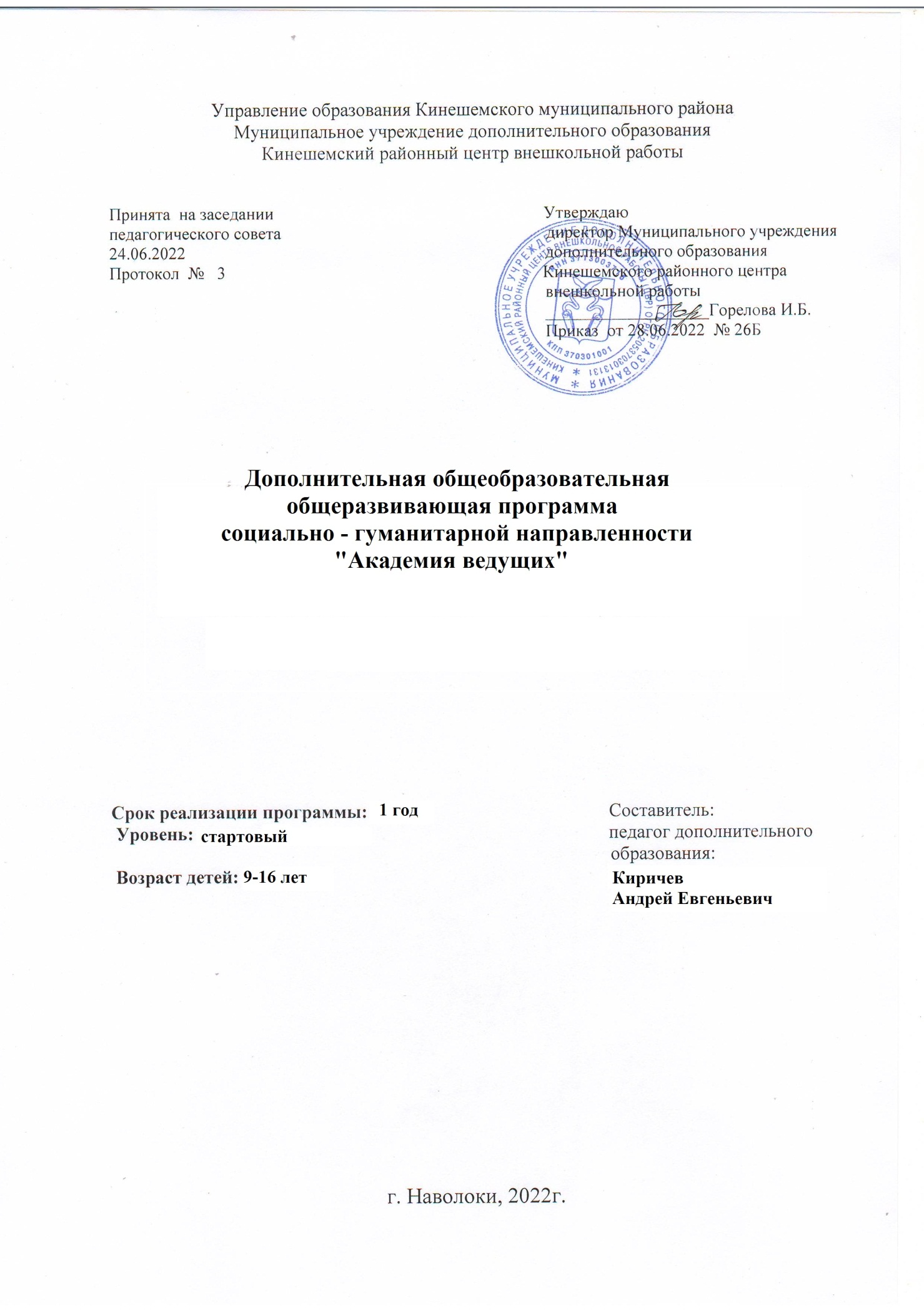 Раздел № 1 «Комплекс основных характеристик программы»:Пояснительная записка.Дополнительная общеобразовательная общеразвивающая программа«Академия ведущих» составлена в соответствии с нормативными документами:Федеральный закон от 29.12.2012 № 273-ФЗ «Об образовании в Российской Федерации»;Концепция развития дополнительного образования детей (утверждена распоряжением Правительства Российской Федерации от 31.03.2022 г. № 678-р). Приказ Министерства труда и социальной защиты РФ от 5 мая 2018 г. № 298н «Об утверждении профессионального стандарта “Педагог дополнительного образования детей и взрослых” Приказ Минпросвещения России от 09.11.2018 г. №196 «Об утверждении порядка организации и осуществления образовательной деятельности по дополнительным общеобразовательным программам» (Зарегистрировано в Минюсте России 29.11.2018 г. № 52831)Письмо Минпросвещения России от 7мая 2020 г. № ВБ-976/04 «О реализации курсов  внеурочной деятельности, программ воспитания и социализации, дополнительных общеразвивающих программ с использованием дистанционных образовательных технологий» (Письмо Минпросвещения России от 07.05.2020 г. № ВБ-976/04) Постановление Главного  государственного  санитарного врача РФ № 28 от 28.09.2020 г. «Об утверждении санитарных правил  СП 2.4 3648-20 «Санитарно-эпидемиологические требования к организации воспитания и обучения, отдыха и оздоровления детей и молодежи»Постановление Главного  государственного  санитарного врача РФ №2 от 28.01.2021 г. «Об утверждении санитарных правил и норм СанПиН 1.2.3685-21 «Гигиенические нормативы и требования к обеспечению безопасности и (или) безвредности для человека факторов среды обитания»Приказ Минпросвещения России №533 от 30.09.2020 г. О внесении изменений в Порядок организации и осуществления образовательной деятельности по дополнительным общеобразовательным программам, утвержденный приказом Министерства просвещения РФ от 09.11.2018 г. №196.Направленность программыДополнительная общеобразовательная общеразвивающая программа «Академия ведущих» имеет социально-гуманитарную направленность, направлена на выявление и развитие индивидуальных способностей детей, проявляющих интерес к публичным выступлениям, желающих приобрести сценические способности и развивать творческие.Основная задача ведущего – быть «флагманом» мероприятия: способным, уверенным, харизматичным, находчивым, интеллигентным, с хорошим чувством юмора. Он может «играть любую роль», но обязательно должен быть «принят» зрителями. Данная программа предусматривает обучение и подготовку ведущих мероприятий: риторика, составление сценариев, работа с аудиторией, имидж, встречи с интересными людьми, ведение диалога и т.д.  Уровень освоения программы – стартовый. Предполагает использование и реализацию общедоступных и универсальных форм организации материала, минимальную сложность предполагаемого для освоения содержания программы; развитие мотивации к публичным выступлениям.Педагогическая целесообразность программы заключается в том, что обучающиеся получают возможность реализовать свой творческий потенциал, развить организаторские способности, приобрести опыт, который поможет добиться успеха в различных областях деятельности.АктуальностьВ связи с большим планом проведения массовых мероприятий (различной направленности) с детьми, существует необходимость в подготовке обучающихся, способных провести мероприятия, подготовить сценарий. Современная реальность такова, что человек живёт в постоянно меняющихся условиях, а это требует обладать умениями решать нестандартные проблемы, в том числе в области коммуникации. Как раз с такими проблемами сталкивается ведущий на своём поприще - необходимо деликатно избежать неудобных ситуаций, предотвратить сбой в программе мероприятия. Программа «Академия ведущих» предусматривает обучение и подготовку ведущих мероприятий, которые могут выполнить главную задачу – держать внимание публики, выступать связующим звеном между аудиторией и программой.Актуальность программы заключается в том, что обучающиеся не только получают навыки  ведения различных мероприятий, но и изучают основы актёрского мастерства.Новизна и отличительная особенность программы заключается в гармоничном соединении следующих педагогических технологий:•   технологии коллективного творческого воспитания, согласно которой, мотивом деятельности детей является стремление к самовыражению и самосовершенствованию;•   технологии исследовательского обучения, согласно которой обучающиеся самостоятельно постигают ведущие понятия и идеи, а не получают их от педагога в готовом виде;•   проектной технологии, согласно которой, итогом комплексной деятельности всех участников работы над проектом является творческий продукт совместного труда.Адресат программы Программа рассчитана на младший и средний подростковый возраст - субъектами реализации программы являются обучающиеся 12-14 лет, вне зависимости от пола.  Средний школьный возраст (12-14 лет.) - это переход от «детскости» к «взрослости» - переход на новую, высшую ступень интеллектуального развития. Меняется внутренняя позиция по отношению к школе и учению. Подросток, не игнорируя учебы, придает особое значение общению.Избирательным, целенаправленным, анализирующим становится и восприятие. Увеличивается объём памяти. Память подростка постепенно приобретает характер организованных, регулируемых процессов. Сдвиги происходят в интеллектуальной деятельности подростков. Основной особенностью её является нарастающая с каждым годом способность к абстрактному мышлению, изменение соотношения между конкретнообразным и абстрактным. Важная особенность этого возраста – формирование активного, самостоятельного, творческого мышления. Развиваются чувства подростков.Их эмоциональные переживания приобретают большую устойчивость. Под влиянием окружающей среды происходит формирование мировоззрения подростков, их нравственных убеждений и идеалов. Появляется большой интерес включения в активную творческую деятельность.Программа особенно интересна и полезна тем, кто проявляет большой интерес к публичным выступлениям на сцене, хочет чувствовать себя уверенно перед аудиторией.Принцип комплектования группы – общедоступный. Запись в студию производится по заявлению родителей или законных представителей. Входная диагностика не проводится. По составу группа является постоянной. Наполняемость группы - 15 человек.Объём и срок освоения программыПрограмма рассчитана на 1 год обучения. Общее количество учебных часов, запланированных на весь период обучения и необходимых для освоения программы  - 144 часа.                    Форма обучения – очная форма.             Особенности организации образовательного процесса: форма реализации образовательной программы – традиционная модель реализации программы представляет собой линейную последовательность освоения содержания в течение одного года обучения в одной образовательной организации.  организационные формы обучения. Проводятся групповые занятия, в соответствии с учебным планом. Состав группы: 15 человек, обучающихся, близких по возрасту.Режим занятийПродолжительность одного академического часа – 45 минут. Перерыв между учебными занятиями – 15 минут. Общее количество часов в неделю – 4 часа. Занятия проводятся 2 раза в неделю по 2 часа.1.2. Цель и задачи программыЦель: формирование активной, творческой личности, осуществляющей индивидуальную творческую практику в сфере ораторского искусства.Задачи: Личностные:1.   Формировать культуру поведения и общения.2.   Формировать эстетические потребности и ценности.3.   Воспитывать нравственные ценности:  толерантность, целеустремленность,  активность, коммуникабельность. Метапредметные:1.   Формировать стремление к постоянному духовному совершенствованию, расширению своего культурного кругозора.2.   Активизировать мыслительные процессы и познавательный интерес.3.   Обучать способности управлять своими эмоциями, проявлять культуру общения и взаимодействия в процессе занятий.4.   Активизировать активное проявление индивидуальных способностей в работе.Предметные:1. Развить у обучающихся внимание, память, фантазию, воображение, художественную интуицию.2. Расширить кругозор в области ораторского и театрального искусства. 3. Обучить умению пользоваться словесными воздействиями, свободному перемещению по сцене.4.   Развить организаторские и лидерские способности.5.   Сформировать выразительную артистическую эмоциональность.6.   Обучить умению применять практические навыки в творческой сфере – проведение массовых мероприятий.1.3. Содержание программыУчебный пландополнительной общеобразовательной общеразвивающей программы «Академия ведущих»Содержание учебного плана1.          Вводное занятие - 2 часаТеория. Введение в образовательную программу. На данном занятии обучающиеся узнают, кто такой ведущий? Каким должен быть профессиональный ведущий? Познакомить обучающихся с целями, задачами и содержанием программы. Техника безопасности на занятиях.Практика. Игры на знакомство и сплочение коллектива. Техника безопасности: правила поведения на занятиях.2.          Мастерство ведущего - 20 часов1. Техника сценической речи: Дыхание, артикуляционная гимнастика, скороговоркиТеория: Ораторское искусство: определение. Стили ораторской речи: официально-деловой, научный, публицистический, художественно- беллетристский, разговорный.Практика: Исполнение, декламация произведений. Ролевая игра «Я - оратор!». Артикуляционная гимнастика. 2. Техника сценической речи: Дыхание, артикуляционная гимнастика, скороговорки, распевка гласныхТеороия: Композиция ораторской речи: зачин, вступление, основная часть, заключение, концовка речи.Практика: Дыхание: вдох, выдох. Артикуляционная гимнастика. Распевка гласных. Скороговорки.3. Техника сценической речи: Расслабления, дикция как средство художественной выразительности актера.Теория: Культура речи ведущего: голос, интонация, дикция, сценическое произношение.Практика: Приёмы расслабления, дикция как средство художественной выразительности актёра.4. Постановка речевого голоса: особенности голоса человека; сила (громкость), тембр, высота.Теория: Качество речи: выразительность, эмоциональность, четкость, дикция, правильность.Практика: Особенности голоса человека: сила (громкость), тембр, высота.5. Постановка речевого голоса: Качество хорошего голоса: широкий диапазон по высоте и громкости, чистота и ясность тембра.Практика: Особенности голоса человека: сила (громкость), тембр, высота.6. Постановка речевого голоса: Благозвучие, способность к тональным изменениям, полетность, выносливость. Упражнения на развитие хорошего голоса.Теория: Композиция ораторской речи: зачин, вступление, основная часть, заключение, концовка речи.Практика: Упражнения для тренировки нижней челюсти, губных мышц, мышц языка.7. Интонация устной речи. Компоненты интонации (логическое (фразовое) ударение, пауза, темп, основной темп речи, мелодика (повышение и понижение голоса), ритм.Теория: Культура речи ведущего: голос, интонация, дикция, сценическое произношение, логика речи.Практика: Компоненты интонации (логическое (фразовое) ударение, пауза, темп, основной тон речи, мелодика (повышение и понижение голоса) ритм).8. Типы интонации. Интонация конца предложения, вопроса, восклицания, обращения, перечисления.Теория: Культура речи ведущего: голос, интонация, дикция, сценическое произношение, логика речи. Мимика. Внешний вид. Поза.Практика: Интонация устной речи. 9. Художественное чтение: создание яркой речевой манеры.Теория: Качество речи: выразительность, эмоциональность, четкость, дикция, правильность.Практика: Приёмы расслабления, дикция как средство художественной выразительности актёра.10. Художественное чтение: создание яркой речевой манеры.Практика: Исполнение, декламация произведений.3.          Актёрское мастерство - 26 часов1. Сценическое внимание – упражнения.Теория: Приёмы сценического мастерства.Практика: Сценическое внимание.2. Освобождение мышц: мускулатурный контролер, целесообразное мышечное напряжение.Практика: Освобождение мышц.3. Воображение – упражнения.Практика: Действия с воображаемыми предметами.4. Взаимодействие и взаимозависимость партнеровТеория: Приёмы сценического мастерства.Практика: Взаимодействие с партнером.5. Музыкально-пластические упражнения.Теория: Приёмы сценического мастерства.Практика: Музыкально-пластические упражнения.6. Импровизация – упражнения.Практика: Импровизация.7. ЭтюдыПрактика: Работа над этюдом.8. Внутренний монологТеория: Приёмы сценического мастерства.Практика: Внутренний монолог.9. Групповые импровизацииПрактика: Групповые импровизации.10. Тренирова эмоций – упражнения.Теория: Приёмы сценического мастерства.Практика: Тренировка эмоций.11. Предлагаемые обстоятельства.Практика: Импровизация.12. «Сверхзадача роли»Теория: Избавление от зажимов. Харизма.Практика: Действия в условиях вымысла, развитие артистической смелости и непосредственности.13. Актерское перевоплощениеПрактика: Импровизация.4.          Публичное выступление - 10 часов1. Культура поведения на сцене.Теория: Культура поведения на сцене.Практика: Мимика. Внешний вид. Поза.2. Расстановка правильных акцентов в предложениях.Практика: Расстановка правильных акцентов в предложениях.3. Упражнения для развития навыков самопрезентации.Теория: Культура поведения на сцене.Практика: Развитие навыков самопрезентации.4. Выступление обучающихся с докладами.Практика: Выступления обучающихся с докладом.5. Выступление перед зрителями – преодоление страхов.Теория: Культура поведения на сцене.Практика: Выступление перед зрителями - преодоление страхов.5.          Особенности проведения мероприятий - 8 часов1. Компоненты успеха конкурсовТеория: Компоненты успеха конкурсовПрактика:Разработка концепций и идей конкурсов.2. Анализ мероприятияТеория: Анализ мероприятия.Практика: Написание сценария мероприятия.3. Написание сценария мероприятия, подбор конкурсов – анализ.Практика: Написание сценария мероприятия, подбор конкурсов-анализ.4. Работа в группах «Лучший сценарий».Практика: Работа в группах «Лучший сценарий».6.          «Школа лидера» - 6 часов1. Лидерство: секреты успеха.Теория: Лидерство: секреты успеха. Лидер и его команда.Практика: «Школа лидера»2.Лидер и его команда.Практика: «Школа лидера»3. Школа лидераПрактика: «Школа лидера»7.          Методика работы с аудиторией - 8 часов1. Способы привлечения и удержания внимания слушателей.Теория: Способы привлечения и удержания внимания слушателей.Практика: Технология контакта со зрителями.2. Чувство юмора ведущего и способы разрядки в аудитории.Теория: Чувство юмора ведущего и способы разрядки в аудитории.Практика: Технология контакта со зрителями.3. Технология контакта со зрителями.Теория: Способы привлечения и удержания внимания слушателей.Практика: Технология контакта со зрителями.4. Игры со зрителямиПрактика: Игры со зрителями.8.          Игры на развитие памяти, креативного и творческого мышления – 12  часов1. Игры: «Это рука?», «ВОЛК, коза,капуста», «Ресуществующее животное», «Продолжи рисунок».Теория: Инструкция к играм.Практика: Игры: «Это рука?», «ВОЛК, коза,капуста», «Ресуществующее животное», «Продолжи рисунок».2. Игры: «Нарисуй настроение», «Карточка» - игра по группам, «Ассоциации».Практика: Игры: «Нарисуй настроение», «Карточка» - игра по группам, «Ассоциации».3. Упражнения на развитие и тренировки памятиТеория: Упражнения на развитие и тренировки памятиПрактика: Тренинг на развитие памяти.4. Игры: «Крокодил», «Чем ворон похож на стол», «Безумный генетик», «Десять плюс десять».Практика: Игры: «Крокодил», «Чем ворон похож на стол», «Безумный генетик», «Десять плюс десять».5. Командное взаимодействие.Практика: Тренинг на командное взаимодействие.6. Проведение игр обучающимися.Практика: Проведение игр обучающимися.9. Тренинги - 12 часов1. «Решение конфликтов»Теория: Инструкция к тренинговым упражнениям.Практика: Тренинг «Решение конфликтов»2. «Моя самооценка».Практика: Тренинг «Моя самооценка»3. «Толерантность».Теория: Инструкция к тренинговым упражнениям.Практика: Тренинг «Толерантность»4. «Скажи наркотикам – НЕТ!».Практика: Тренинг «Толерантность»5. «Ценности и цели»Практика: Тренинг «Толерантность»6. «Межкультурный диалог».Практика: Тренинг «Толерантность»10.      Встречи с интересными людьми - 4 часа1. Встречи с ведущими городских мероприятий.Теория: Встречи с ведущими городских мероприятий.Практика: Встречи с ведущими городских мероприятий.2. Встречи с ведущими городских мероприятий.Теория: Встречи с ведущими городских мероприятий.Практика: Встречи с ведущими городских мероприятий.11.      Практическое применение навыков обучающихся – проведение мероприятий – 22 часа1. Подготовка обучающихся к проведению тренинга на знакомство -работа над сценариемТеория: Сценарий проведения массовых мероприятий.Практика: Работа над сценарием2. Проведение  обучающимися студии тренинга на знакомство с обучающимися «ЦВР».Практика: Проведение  обучающимися студии тренинга на знакомство с обучающимися «ЦВР».3. Подготовка обучающихся к проведению мероприятия «Сто вопросов взрослому»Теория: Сценарий проведения массовых мероприятий.Практика: Работа над сценарием4. Проведение обучающимися студии мероприятия «Сто вопросов взрослому»Практика: Проведение  мероприятия «Сто вопросов взрослому»5. Подготовка обучающихся к проведению мероприятия «Сто вопросов взрослому»Теория: Сценарий проведения массовых мероприятий.Практика: Работа над сценарием6. Подготовка обучающихся к проведению мероприятия «Сто вопросов взрослому»Практика: Работа над сценарием7. Проведение обучающимися студии мероприятия «Сто вопросов взрослому»Практика: Проведение  мероприятия «Сто вопросов взрослому»8. Подготовка обучающихся к проведению мероприятия «Сто вопросов взрослому»Теория: Сценарий проведения массовых мероприятий.Практика: Работа над сценарием9. Проведение обучающимися студии мероприятия «Сто вопросов взрослому»Практика: Проведение  мероприятия «Сто вопросов взрослому»10. Подготовка обучающихся к проведению мероприятия «Сто вопросов взрослому»Теория: Сценарий проведения массовых мероприятий.Практика: Работа над сценарием11. Проведение обучающимися студии мероприятия «Сто вопросов взрослому»Практика: Проведение  мероприятия «Сто вопросов взрослому»12.      Промежуточная аттестация - 2 часа 1. Организация и проведение мероприятияПрактика: Организация и проведение мероприятия13.      Подготовка к открытому занятию «Выпускной в школе ведущих» - 10 часов1. Подготовка к открытому занятию «Выпускной в «Академии ведущих»Теория: Сценарий открытого занятия.Практика: Организация отчетного концерта.2. Подготовка к открытому занятию «Выпускной в «Академии ведущих»Теория: Сценарий открытого занятия.Практика: Организация отчетного концерта.3. Подготовка к открытому занятию «Выпускной в «Академии ведущих»Теория: Сценарий открытого занятия.Практика: Организация отчетного концерта.4. Подготовка к открытому занятию «Выпускной в «Академии ведущих»Практика: Организация отчетного концерта.5. Подготовка к открытому занятию «Выпускной в «Академии ведущих»Практика: Организация отчетного концерта.14.      Открытое занятие «Выпускной в школе ведущих» - 2 часа1. Открытое занятие«Выпускной в «Академии ведущих»Практика: Отчётный концерт. Планируемые результатыВ результате реализации программы обучающиеся будут:Знать:–     правила работы в творческой группе;–     основные упражнения артикуляционной и дыхательной гимнастики;–     основы теории ораторского искусства: стили ораторской речи; –     средства  выразительности и качества речи; композиция ораторской речи;–     содержание таких психологических понятий, как «личность», «личностные ценности», «самооценка», «групповое взаимодействие».Уметь:–     работать в паре, малой группе;–     с помощью педагога реализовывать социальные роли, предполагаемые досуговой программой;–     осуществлять качественную оценку своих действий и других участников студии под руководством взрослого;–     читать стихи;–     планировать свою         деятельность,       находить    оригинальные      способы выполнения поставленной творческой задачи; – четко, внятно и выразительно говорить.–     выполнять несложные роли в театральной постановке театрализованной программе;Личностные результаты•    сформирована культура поведения и общения;•    сформированы эстетические потребности и ценности;•    сформированы нравственные ценности:  толерантность, целеустремленность, активность, коммуникабельность.Метапредметные результаты:•    сформировано стремление к постоянному духовному совершенствованию, расширению своего культурного кругозора;•    активизированы мыслительные процессы и познавательный интерес;•    сформирована способность управлять своими эмоциями, проявлять культуру общения и взаимодействия в процессе занятий;•    активизировано активное проявление индивидуальных способностей в работе.Предметные результаты:•    развиты: внимание, память, фантазия, воображение, художественная интуиция;•    расширен кругозор в области ораторского и театрального искусства;•    развито умение пользоваться словесными воздействиями, свободно перемещаться по сцене;•    развиты организаторские и лидерские способности;•    сформирована выразительная артистическая эмоциональность;•    сформировано умение применять практические навыки в творческой сфере – проведение массовых мероприятий.Раздел № 1 «Комплекс организационно-педагогических условий»Календарный учебный графикУсловия реализации программыМатериально-техническое обеспечениеДля реализации программы «Академия ведущих» помещение соответствует следующим характеристикам:-      столы и стулья для обучающихся и педагога;  сцена;-      зеркала.Материально-техническое обеспечение образовательного процессаФормы аттестацииДля оценки результативности освоения учебного материала по программе стартового уровня «Академия ведущих» применяется:-      текущий контроль – осуществляется в конце каждого занятия. Формы проверки: опрос, рефлексия, наблюдение, просмотр работ обучающихся;-      промежуточный контроль – мероприятия и праздники, проводимые в коллективе - позволяют следить за развитием каждого ребенка, раскрытием его творческих и духовных устремлений; тестирование, контрольные вопросы, выполнение творческого задания, наблюдение, участие в конкурсах, проведение массового мероприятия, защита творческих работ.2.4.   Оценочные материалыПри оценивании достижений обучающихся по программе стартового уровня применяются следующие критерии:2.5.   Методические материалы Методы обучения:По источнику передачи и восприятия информации:-      словесные (рассказ, беседа, лекция, тренинг);  наглядные (наглядный материал, иллюстрация);  практические (показ).По характеру деятельности:-      объяснительно-иллюстративные (показ, карточки);-      репродуктивные (воспроизведение, действие по алгоритму);-      проблемные (постановка проблемных вопросов, создание проблемных ситуаций);-    проектные      (разработка          проектов,    моделирование    ситуаций,    создание творческих работ);-      метод игры (игры развивающие, ролевые).Педагогические технологии: групповое обучение, игровая деятельность, коллективная творческая деятельность, критическое мышление.Здоровьесберегающие технологии: проведение тренингов  на продвижение здорового образа жизни в молодёжной среде, включающей в себя различные аспекты здорового   образа           жизни:        физическое,          психическое,        нравственное, репродуктивное здоровье подростков. Формы организации учебного занятия: групповые и индивидуальные (работа в группах и индивидуальное выполнение заданий, решение проблем).Алгоритм учебного занятия:-      проверка готовности к занятию;-      инструктаж: вводный, текущий, заключительный;-      выполнение практических заданий;-      физкультминутки, динамические паузы;  рефлексия, оценка выполнения заданий;-      приведение в порядок рабочего места.Принципы организации образовательного процесса программы опирается на следующие педагогические принципы:-      принцип доступности обучения – учёт возрастных и индивидуальных особенностей;-      принцип поэтапного углубления знаний – усложнение учебного материала от «простого к сложному»;-      принцип комплексного развития – взаимосвязь и взаимопроникновение разделов программы;-      принцип совместного творческого поиска в педагогической деятельности;-      принцип личностной оценки каждого обучающегося без сравнения с другими детьми, помогающий им почувствовать свою неповторимость и значимость для группы.Дидактический материал:– дидактические игры: Поиск способов применения предмета», «Волк, коза, капуста», «Это ручка?», «Если бы…», «Общий рассказ», «Ассоциация», «Крокодил», «Чем ворон похож на стол», «Безумный генетик», «Десять плюс десять», «Нарисуй настроение», «Карточки», «Продолжи рисунок»,  видеофильм «Дневник Насти» (комплексная программа «Всё, что тебя касается»).3. Список литературы, цифровых ресурсовЛитература для педагогаЛитература, использованная при составлении программы:1.       Апресян Г.З. Ораторское искусство. / Г.З. Апресян // М: 2015. – 280 c.2.       Безымянская О. Школьный театр. М.: Айрис-пресс, 2001. – 195 с.3.       Булыгина З.П. Единство семьи и школы в создании воспитательного пространства. Методическое пособие. / З.П. Булыгина // Кемерово, 2000. – 119 с.4.       Бурдихина, Н.В. 50 игр с залом / Н.В. Бурдихина, И.М. Матусяк. // Ярославль: Академия развития, 2000.5.       Гальцова Е.А. Театральная         карусель. Волгоград: Учитель, 2009. – 265с.6.       Гопиус К. Сила убеждения. / К. Гопиус// М: Гостехиздат, 2016. – 643 c.7.       Гуревич, П.С. Культурология: учебное пособие / П.С. Гуревич //М.: Знание, 1996. - 194с.8.       Жук Л.И. Праздник в школе. М.: Красико - Принт, 2008.9.       Кобзева, Г.М. Креативный ребенок: Диагностика и развитие творческих способностей / Г.М. Кобзева // Ростов-на-Дону: Феникс, 2004.10.   Кох И.Э. Основы сценического движения. М.: Просвещение, 1970.11.   Левашова, С.А. Психолог и подросток: коммуникативно-двигательный тренинг / С.А. Левашова // М.: Академия развития, 2002.12.   Москвин В.П. Риторика и теория коммуникации. Виды, стили и тактики речевого общения / В.П. Москвин// М: Огни, 2015. – 218 c.13.   Сарабьян Э. Научитесь говорить так, чтобы вас услышали. 245 простых упражнений по системе Станиславского/ Эльвира Сарабьян// М.:"Издательство АСТ", 2015. - 256 c.14.   Шипунов С. Харизматичный оратор. Руководство по курсу "Словесная     импровизация": моногр. / Сергей Шипунов// М: Гостехиздат, 2014. – 288 c.Литература для обучающихся1.       Кристи Г.В. Воспитание актера школы Станиславского Г.В.. М.: Искусство, 1978.2.       Левашова С.А. Психолог и подросток: коммуникативно-двигательный тренинг. М.: Академия развития, 2002.3.       Ментцель В. Риторика. Искусство говорить свободно и убедительно. М.: Омега–Л, 2014. 4.       Мильштейна В. Я. Дар слова. Искусство излагать свои мысли. М.: Типография, 2016. 5.       Петрусинский В.В. Игры. Обучение. Тренинг. Досуг. М.: ГЦ « ЭНДОФ», 1994.6.       Уваров И.Е. Программа школа ведущего. Калуга, 2013.Интернет ресурсы•       http://psylib.org.ua/books/gippi01/txt07.htm      •       http://stage4u.ru/o-shkole/stati-i-materialy/79-osnovy-diktsii-stsenicheskaya-rechПриложение 1Материалы промежуточной аттестации по общеобразовательной общеразвивающей программе «Академия ведущих»I. Материалы теоретической подготовки по учебному предмету: Контрольные вопросы:1)      Назовите 5 упражнений артикуляционной гимнастики.2)      Что такое «Внутренний монолог»?3)      Перечислите навыки профессионального ведущего. 4) Что такое интонация и для чего она нужна?Тестовые вопросы:1)                Актёрское мастерство – это:а) раздел пластических искусств, вид художественного творчества.б) демонстрация фокусов, пантомимы, клоунады, реприза, исключительных способностей, часто связанных с риском;в) профессиональная творческая деятельность в области исполнительских искусств, состоящая в создании сценических образов, вид исполнительского творчества.2)                «Сверхзадача роли» это:а) Изображение актёром на сцене действующего лица пьесы;б) режиссёрский замысел — индивидуальное толкование главной идеи произведения, той цели, ради которой оно было написано;в) Драматическое произведение для театрального представления.3)                «Произведение искусства, которое создаётся в момент исполнения, без предварительной подготовки» - это значение слова: а) Взаимозаменяемость;б) Самопрезентация;в) Импровизация.Критерии оценки: Максимальное количество баллов- 35.5 баллов - правильные ответы на все вопросы или одна ошибка; 4 балла - 2-3 ошибки в ответах;3 балла - 4 ошибки в ответах;2 балла - больше 4-х ошибок в ответах.II. Материалы практической подготовки по учебному предмету: Выступление с этюдом.Выступление на сцене.Критерии оценки:3 балла – уверенно держится на сцене, убедительно играет свою роль, не боится контакта со зрителем;2 балла – уверенно держится на сцене, убедительно играет свою роль, избегает контакта со зрителем;1 балл – убедительно играет свою роль, но не скрывает внутреннего напряжения, избегает контакта со зрителем;0 баллов – полностью теряется на сцене.Умение пользоваться речеголосовым аппаратом, размещать тело в сценическом пространстве.3 балла – чёткая дикция, выразительно говорит, свободно перемещается по сцене, принимает «уверенные позы».2 балла – чёткая дикция, свободно перемещается по сцене, речь не выразительная, не может принять «уверенную позу».1 балл – говорит «скомкано», передвигается по сцене с видимым дискомфортом.0 баллов – полностью теряется на сцене.Артистическая эмоциональность.3 балла – выразительная артистическая эмоциональность, соответствующая характеру роли.2 балла – недостаточно выразительная артистическая эмоциональность.1 балл – артистическая эмоциональность не соответствует характеру роли.0 баллов – безэмоционален.РазделНаименование раздела, темыКоличество часовВ том числеВ том числеФормы контроляРазделНаименование раздела, темыКоличество часовтеория     практикаФормы контроляПервый разделВводное занятие2111Знакомство с обучающимися. Знакомство с планом работы. Техника безопасности на занятиях. Игры на знакомство и сплочение коллектива.211Беседа, метод педагогического наблюдения.Второй разделМастерство ведущего208121Техника сценической речи: Дыхание, артикуляционная гимнастика, скороговорки211Метод педагогического наблюдения.2Техника сценической речи: Дыхание, артикуляционная гимнастика, скороговорки, распевка гласных211Метод педагогического наблюдения.3Техника сценической речи: Расслабления, дикция как средство художественной выразительности актера.211Метод педагогического наблюдения, выполнение творческого задания.4Постановка речевого голоса: особенности голоса человека; сила (громкость), тембр, высота.211Метод педагогического наблюдения.5Постановка речевого голоса: Качество хорошего голоса: широкий диапазон по высоте и громкости, чистота и ясность тембра.2-2Метод педагогического наблюдения, контрольное задание.6Постановка речевого голоса: Благозвучие, способность к тональным изменениям, полетность, выносливость. Упражнения на развитие хорошего голоса.211Метод педагогического наблюдения, контрольное задание.7Интонация устной речи. Компоненты интонации (логическое (фразовое) ударение, пауза, темп, основной темп речи, мелодика (повышение и понижение голоса), ритм.211Метод педагогического наблюдения, контрольное задание.8Типы интонации. Интонация конца предложения, вопроса, восклицания, обращения, перечисления.211Метод педагогического наблюдения, контрольное задание.9Художественное чтение: создание яркой речевой манеры.211Метод педагогического наблюдения.10Художественное чтение: создание яркой речевой манеры.2-2Метод педагогического наблюдения, контрольные вопросы.Третий разделАктерское мастерство266201Сценическое внимание – упражнения.211Метод педагогического наблюдения.2Освобождение мышц: мускулатурный контролер, целесообразное мышечное напряжение.2-2Метод педагогического наблюдения.3Воображение – упражнения.2-2Метод педагогического наблюдения.4Взаимодействие и взаимозависимость партнеров211Метод педагогического наблюдения, контрольное задание.5Музыкально-пластические упражнения.211Метод педагогического наблюдения, контрольное занятие.6Импровизация – упражнения.2-2Метод педагогического наблюдения.7Этюды2-2Метод педагогического наблюдения.8Внутренний монолог211Метод педагогического наблюдения.9Групповые импровизации2-2Метод педагогического наблюдения.10Тренирова эмоций – упражнения.211Метод педагогического наблюдения.11Предлагаемые обстоятельства.2-2Метод педагогического наблюдения.12«Сверхзадача роли»211Метод педагогического наблюдения.13Актерское перевоплощение2-2Метод педагогического наблюдения.Четвертый разделПубличное выступление10371Культура поведения на сцене.211Метод педагогического наблюдения.2Расстановка правильных акцентов в предложениях.2-2Метод педагогического наблюдения.3Упражнения для развития навыков самопрезентации.211Метод педагогического наблюдения.4Выступление обучающихся с докладами.2-2Метод педагогического наблюдения.5Выступление перед зрителями – преодоление страхов.211Метод педагогического наблюдения.Пятый разделОсобенности проведения мероприятий.8261Компоненты успеха конкурсов211Метод педагогического наблюдения.2Анализ мероприятия211Метод педагогического наблюдения.3Написание сценария мероприятия, подбор конкурсов – анализ.2-2Метод педагогического наблюдения.4Работа в группах «Лучший сценарий».2-2Метод педагогического наблюдения, контрольное занятие.Шестой раздел«Школа лидера»6151Лидерство: секреты успеха.211Метод педагогического наблюдения.2Лидер и его команда.2-2Метод педагогического наблюдения.3Школа лидера2-2Метод педагогического наблюдения.Седьмой разделМетодика работы с аудиторией8351Способы привлечения и удержания внимания слушателей.211Метод педагогического наблюдения.2Чувство юмора ведущего и способы разрядки в аудитории.211Метод педагогического наблюдения.3Технология контакта со зрителями.211Метод педагогического наблюдения.4Игры со зрителями2-2Метод педагогического наблюдения.Восьмой разделИгры на развитие воображения, креативного и критического мышления.122101Игры: «Это рука?», «ВОЛК, коза,капуста», «Ресуществующее животное», «Продолжи рисунок».211Метод педагогического наблюдения.2Игры: «Нарисуй настроение», «Карточка» - игра по группам, «Ассоциации».2-2Метод педагогического наблюдения.3Упражнения на развитие и тренировки памяти211Метод педагогического наблюдения, контрольное задание.4Игры: «Крокодил», «Чем ворон похож на стол», «Безумный генетик», «Десять плюс десять».2-2Метод педагогического наблюдения.5Командное взаимодействие.2-2Метод педагогического наблюдения, контрольное задание.6Проведение игр обучающимися2-2Метод педагогического наблюдения, контрольное задание.Девятый разделТренинги12391«Решение конфликтов»211Метод педагогического наблюдения.2«Моя самооценка».2-2Метод педагогического наблюдения.3«Толерантность»211Метод педагогического наблюдения, контрольное задание.4«Скажи наркотикам – НЕТ!».211Метод педагогического наблюдения.5«Ценности и цели»2-2Метод педагогического наблюдения.6«Межкультурный диалог».2-2Метод педагогического наблюдения.Десятый разделВстречи с интересными людьми4221Встречи с ведущими городских мероприятий.211Метод педагогического наблюдения.2Встречи с ведущими городских мероприятий.211Метод педагогического наблюдения.Одиннадцатый разделПрименение практических навыков обучающихся – проведение мероприятий.225171Подготовка обучающихся к проведению тренинга на знакомство -работа над сценарием211Метод педагогического наблюдения, контрольное задание.2Проведение  обучающимися студии тренинга на знакомство с обучающимися «ЦВР».2-2Метод педагогического наблюдения, проведение массового мероприятия.3Подготовка обучающихся к проведению мероприятия «Сто вопросов взрослому»211Метод педагогического наблюдения, выполнение творческого задания.4Проведение обучающимися студии мероприятия «Сто вопросов взрослому»2-2Метод педагогического наблюдения, контрольное занятие, проведение массового мероприятия.5Подготовка обучающихся к проведению мероприятия «Сто вопросов взрослому»211Метод педагогического наблюдения.6Подготовка обучающихся к проведению мероприятия «Сто вопросов взрослому»2-2Метод педагогического наблюдения.7Проведение обучающимися студии мероприятия «Сто вопросов взрослому»2-2Метод педагогического наблюдения, контрольное занятие, проведение массового мероприятия.8Подготовка обучающихся к проведению мероприятия «Сто вопросов взрослому»211Метод педагогического наблюдения.9Проведение обучающимися студии мероприятия «Сто вопросов взрослому»2-2Метод педагогического наблюдения, контрольное занятие, проведение массового мероприятия.10Подготовка обучающихся к проведению мероприятия «Сто вопросов взрослому»211Метод педагогического наблюдения.11Проведение обучающимися студии мероприятия «Сто вопросов взрослому»2-2Метод педагогического наблюдения, контрольное занятие, проведение массового мероприятия.Двенадцатый разделПромежуточная аттестация2-21Организация и проведение мероприятия2-2Тестовые задания, опрос.Тринадцатый разделПодготовка к открытому занятию «Выпускной в «Академии ведущих»10371Подготовка к открытому занятию «Выпускной в «Академии ведущих»211Метод педагогического наблюдения.2Подготовка к открытому занятию «Выпускной в «Академии ведущих»211Метод педагогического наблюдения.3Подготовка к открытому занятию «Выпускной в «Академии ведущих»211Метод педагогического наблюдения.4Подготовка к открытому занятию «Выпускной в «Академии ведущих»2-2Метод педагогического наблюдения.5Подготовка к открытому занятию «Выпускной в «Академии ведущих»2-2Метод педагогического наблюдения.Четырнадцатый разделОткрытое занятие«Выпускной в «Академии ведущих»2-2Метод педагогического наблюдения.ИТОГО:14439105ГодобученияДата начала занятийДатаокончаниязанятийКоличествоучебныхнедельКоличествоучебныхднейКоличествоучебныхчасовРежимзанятий1 год1 сентября31 мая36 недель72 дня144 часа в годЗанятия проводятся 2 раза в неделю по 2академическихчаса№п/пВид деятельностиОборудование1Практические задания: актёрское мастерство, подготовка к проведению массовых мероприятийСцена, микрофоны, звуковые колонки2Работа над сценарием мероприятияНоутбук3Работа над творческими проектамиВатман, фломастеры4ТренингиФлипчарт, фломастерыВысокий уровень (80% и выше)Средний уровень (51%-79%)Низкий уровень (менее 50%)Уверенно держится на сцене, убедительноиграет свою роль, небоится контакта со зрителемУверенно держится на сцене, убедительно играет свою роль,избегает контакта со зрителемУбедительно играет свою роль, но нескрывает внутреннего напряжения, избегает контакта со зрителемЧёткая дикция, выразительно говорит,свободно перемещаетсяпо  сцене, принимает«уверенные позы»Чёткая дикция, свободно перемещается по сцене, речь невыразительная, не может принять«уверенную позу»Говорит «скомкано», передвигается по сцене с видимым  дискомфортомВыразительная артистическаяэмоциональность, соответствующая  характеру ролиНедостаточно выразительная артистическаяэмоциональностьАртистическая эмоциональность несоответствует характеруроли